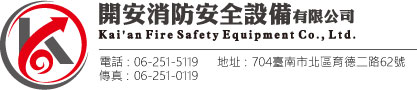 ●什麼是建築物公共安全檢查簽證及申報制度？   答：所謂「建築物公共安全檢查簽證及申報制度」，係依據建築法第77條第3項       規定，建築物若屬供公眾使用或經內政部指定之非公眾使用者，該建築物之所       有權人、使用人應就其建築物構造及設備之安全，委請中央主管建築機關（即       內政部）認可的專業機構或專業檢查人員辦理檢查簽證，其檢查簽證結果應向       當地主管建築機關申報。●建築物公共安全檢查簽證之申報類別及項目有哪些？●建築物公共安全檢查申報期間建築物防火避難設施及設備安全標準檢查簽證項目表建築物防火避難設施及設備安全標準檢查簽證項目表建築物防火避難設施及設備安全標準檢查簽證項目表項次        檢查項目           備註（一）防火避難設施類1.防火區劃一、辦理建築物防火避難設施及設備安全標準檢查之各檢查項目，應按實際現況用途檢查簽證及申報。二、供 H-2 組別集合住宅使用之建築物，依本表規定之檢查項目為直通樓梯、安全梯、避難層出入口、昇降設備、避雷設備及緊急供電系統。（一）防火避難設施類2.非防火區劃分間牆一、辦理建築物防火避難設施及設備安全標準檢查之各檢查項目，應按實際現況用途檢查簽證及申報。二、供 H-2 組別集合住宅使用之建築物，依本表規定之檢查項目為直通樓梯、安全梯、避難層出入口、昇降設備、避雷設備及緊急供電系統。（一）防火避難設施類3.內部裝修材料一、辦理建築物防火避難設施及設備安全標準檢查之各檢查項目，應按實際現況用途檢查簽證及申報。二、供 H-2 組別集合住宅使用之建築物，依本表規定之檢查項目為直通樓梯、安全梯、避難層出入口、昇降設備、避雷設備及緊急供電系統。（一）防火避難設施類4.避難層出入口一、辦理建築物防火避難設施及設備安全標準檢查之各檢查項目，應按實際現況用途檢查簽證及申報。二、供 H-2 組別集合住宅使用之建築物，依本表規定之檢查項目為直通樓梯、安全梯、避難層出入口、昇降設備、避雷設備及緊急供電系統。（一）防火避難設施類5.避難層以外樓層出入口一、辦理建築物防火避難設施及設備安全標準檢查之各檢查項目，應按實際現況用途檢查簽證及申報。二、供 H-2 組別集合住宅使用之建築物，依本表規定之檢查項目為直通樓梯、安全梯、避難層出入口、昇降設備、避雷設備及緊急供電系統。（一）防火避難設施類6.走廊（室內通路）一、辦理建築物防火避難設施及設備安全標準檢查之各檢查項目，應按實際現況用途檢查簽證及申報。二、供 H-2 組別集合住宅使用之建築物，依本表規定之檢查項目為直通樓梯、安全梯、避難層出入口、昇降設備、避雷設備及緊急供電系統。（一）防火避難設施類7.直通樓梯一、辦理建築物防火避難設施及設備安全標準檢查之各檢查項目，應按實際現況用途檢查簽證及申報。二、供 H-2 組別集合住宅使用之建築物，依本表規定之檢查項目為直通樓梯、安全梯、避難層出入口、昇降設備、避雷設備及緊急供電系統。（一）防火避難設施類8.安全梯一、辦理建築物防火避難設施及設備安全標準檢查之各檢查項目，應按實際現況用途檢查簽證及申報。二、供 H-2 組別集合住宅使用之建築物，依本表規定之檢查項目為直通樓梯、安全梯、避難層出入口、昇降設備、避雷設備及緊急供電系統。（一）防火避難設施類9.屋頂避難平臺一、辦理建築物防火避難設施及設備安全標準檢查之各檢查項目，應按實際現況用途檢查簽證及申報。二、供 H-2 組別集合住宅使用之建築物，依本表規定之檢查項目為直通樓梯、安全梯、避難層出入口、昇降設備、避雷設備及緊急供電系統。（一）防火避難設施類10.緊急進口一、辦理建築物防火避難設施及設備安全標準檢查之各檢查項目，應按實際現況用途檢查簽證及申報。二、供 H-2 組別集合住宅使用之建築物，依本表規定之檢查項目為直通樓梯、安全梯、避難層出入口、昇降設備、避雷設備及緊急供電系統。（二）設備安全類1.昇降設備一、辦理建築物防火避難設施及設備安全標準檢查之各檢查項目，應按實際現況用途檢查簽證及申報。二、供 H-2 組別集合住宅使用之建築物，依本表規定之檢查項目為直通樓梯、安全梯、避難層出入口、昇降設備、避雷設備及緊急供電系統。（二）設備安全類2.避雷設備一、辦理建築物防火避難設施及設備安全標準檢查之各檢查項目，應按實際現況用途檢查簽證及申報。二、供 H-2 組別集合住宅使用之建築物，依本表規定之檢查項目為直通樓梯、安全梯、避難層出入口、昇降設備、避雷設備及緊急供電系統。（二）設備安全類3.緊急供電系統一、辦理建築物防火避難設施及設備安全標準檢查之各檢查項目，應按實際現況用途檢查簽證及申報。二、供 H-2 組別集合住宅使用之建築物，依本表規定之檢查項目為直通樓梯、安全梯、避難層出入口、昇降設備、避雷設備及緊急供電系統。（二）設備安全類4.特殊供電一、辦理建築物防火避難設施及設備安全標準檢查之各檢查項目，應按實際現況用途檢查簽證及申報。二、供 H-2 組別集合住宅使用之建築物，依本表規定之檢查項目為直通樓梯、安全梯、避難層出入口、昇降設備、避雷設備及緊急供電系統。（二）設備安全類5.空調風管一、辦理建築物防火避難設施及設備安全標準檢查之各檢查項目，應按實際現況用途檢查簽證及申報。二、供 H-2 組別集合住宅使用之建築物，依本表規定之檢查項目為直通樓梯、安全梯、避難層出入口、昇降設備、避雷設備及緊急供電系統。（二）設備安全類6.燃氣設備一、辦理建築物防火避難設施及設備安全標準檢查之各檢查項目，應按實際現況用途檢查簽證及申報。二、供 H-2 組別集合住宅使用之建築物，依本表規定之檢查項目為直通樓梯、安全梯、避難層出入口、昇降設備、避雷設備及緊急供電系統。類別類別類別定義組別組別定義使用項目例舉規模規模檢查申報時間檢查申報時間類別類別類別定義組別組別定義使用項目例舉樓層樓地板面積頻率期限Ａ類公共集會類供集會、觀賞、社交、等候運輸工 具，且無法防火區劃之場所１供集會、表演、社交，且具觀眾席及舞台之場所。戲（劇）院、電影院、集會堂演藝場、歌廳、每一年一次 1 月 1 日起至 3 月 31 日止Ａ類公共集會類供集會、觀賞、社交、等候運輸工 具，且無法防火區劃之場所２供旅客等候運輸工具之場所。車站、航空站、候船室等類似場所1000 ㎡以上每一年一次1 月 1 日起至 3 月 31 日止Ａ類公共集會類供集會、觀賞、社交、等候運輸工 具，且無法防火區劃之場所２供旅客等候運輸工具之場所。車站、航空站、候船室等類似場所未達1000 ㎡每二年一次1 月 1 日起至 3 月 31 日止Ｂ類商業類供商業交易、陳列展售、娛樂、餐 飲、消費之場所。１供娛樂消費，處封閉或半封閉場所。夜總會、酒家、理容院、ＫＴ Ｖ、ＭＴＶ、公共浴室、三溫暖、茶室等類似場所每一年一次4 月 1 日起至 6 月 30 日止Ｂ類商業類供商業交易、陳列展售、娛樂、餐 飲、消費之場所。２供商品批發、展售或商業交易，且使用人替換頻率高之場所。百貨公司、商場、市場、量販店等類似場所500 ㎡以上每一年一次4 月 1 日起至 6 月 30 日止Ｂ類商業類供商業交易、陳列展售、娛樂、餐 飲、消費之場所。３供不特定人士餐飲，且直接使用燃具之場所。酒吧、餐廳、咖啡店（廳）、飲茶等類似場所300 ㎡以上每一年一次4 月 1 日起至 6 月 30 日止Ｂ類商業類供商業交易、陳列展售、娛樂、餐 飲、消費之場所。４供不特定人休息住宿之場所。旅館、觀光飯店等之客房部等類似場所每一年一次4 月 1 日起至 6 月 30 日止Ｃ類工業、倉儲類供儲存、包裝、製造、修理物品之場所１供儲存、包裝、製造、修理工業物品，且具公害之場所加油（氣）站、車庫、變電所飛機庫、汽車修理場、 電視攝影場等類似場所。、1000 ㎡以上每一年一次7 月 1 日起至 9 月 30 日止Ｃ類工業、倉儲類供儲存、包裝、製造、修理物品之場所１供儲存、包裝、製造、修理工業物品，且具公害之場所加油（氣）站、車庫、變電所飛機庫、汽車修理場、 電視攝影場等類似場所。未達1000 ㎡每二年一次7 月 1 日起至 9 月 30 日止Ｃ類工業、倉儲類供儲存、包裝、製造、修理物品之場所２供儲存、包裝、製造一般物品之場所一般工廠、工作場、倉庫等類場所1000 ㎡以上每二年一次7 月 1 日起至 9 月 30 日止Ｃ類工業、倉儲類供儲存、包裝、製造、修理物品之場所２供儲存、包裝、製造一般物品之場所一般工廠、工作場、倉庫等類場所200 ㎡以上，未達 1000 ㎡ 每四年一次7 月 1 日起至 9 月 30 日止Ｄ類休閒、文教類供運動、休閒、參觀、閱覽、教學之場所１供低密度使用人口運動休閒之場所。保齡球館、溜冰場、室內游泳池、室內球類運動場、室內機械遊樂場 等類似場所300 ㎡以上每一年一次7 月 1 日起至 9 月 30 日止Ｄ類休閒、文教類供運動、休閒、參觀、閱覽、教學之場所１供低密度使用人口運動休閒之場所。保齡球館、溜冰場、室內游泳池、室內球類運動場、室內機械遊樂場 等類似場所未達 300 ㎡每二年一次7 月 1 日起至 9 月 30 日止Ｄ類休閒、文教類供運動、休閒、參觀、閱覽、教學之場所２供參觀、閱覽、會議，且無舞台設備之場所。會議廳、展示廳、博物館、美術館、圖書館等類似場所。500 ㎡以上每二年一次7 月 1 日起至 12 月 31 日止Ｄ類休閒、文教類供運動、休閒、參觀、閱覽、教學之場所２供參觀、閱覽、會議，且無舞台設備之場所。會議廳、展示廳、博物館、美術館、圖書館等類似場所。未達 500 ㎡每四年一次7 月 1 日起至 12 月 31 日止Ｄ類休閒、文教類供運動、休閒、參觀、閱覽、教學之場所３供小學學童使用之教學場所。小學教室等類似場所。3 層以上每二年一次7 月 1 日起至 12 月 31 日止Ｄ類休閒、文教類供運動、休閒、參觀、閱覽、教學之場所３供小學學童使用之教學場所。小學教室等類似場所。未達3 層每四年一次7 月 1 日起至 12 月 31 日止４供國中以上各級學校使用之教學場所國中、中學、專科學校、學院大學等之教室等類似場所。、 5 層以上每二年一次7 月 1 日起至 12 月 31 日止４供國中以上各級學校使用之教學場所國中、中學、專科學校、學院大學等之教室等類似場所。未達 5 層每四年一次7 月 1 日起至 12 月 31 日止５供短期職業訓練、各類補習教育及課業輔導之教學場所。補習（訓練）班教室、兒童托育中心（安親、才藝班）每一年一次7 月 1 日起至 12 月 31 日止Ｅ類宗教類供宗教信徒聚會活動之場所。寺、廟、教堂、宗祠等類似場所。每二年一次7 月 1 日起至 9 月 30 日止Ｆ類衛生、福利、更生類供身體行動能力受到健康、年紀或其他因素影響， 需特別照護者之使用場所。１供醫療照護之場所。醫院、療養院、精神病院等類似場所。1500 ㎡以上每一年一次10 月 1 日起至 12 月 31 日止Ｆ類衛生、福利、更生類供身體行動能力受到健康、年紀或其他因素影響， 需特別照護者之使用場所。１供醫療照護之場所。醫院、療養院、精神病院等類似場所。未達 1500 ㎡每二年一次10 月 1 日起至 12 月 31 日止Ｆ類衛生、福利、更生類供身體行動能力受到健康、年紀或其他因素影響， 需特別照護者之使用場所。２供殘障者教養、醫療、復健、重建、 訓練（庇護）、輔導、服務之場所。殘障福利機構500 ㎡以上每一年一次10 月 1 日起至 12 月 31 日止Ｆ類衛生、福利、更生類供身體行動能力受到健康、年紀或其他因素影響， 需特別照護者之使用場所。２供殘障者教養、醫療、復健、重建、 訓練（庇護）、輔導、服務之場所。殘障福利機構未達 500 ㎡每二年一次10 月 1 日起至 12 月 31 日止Ｆ類衛生、福利、更生類供身體行動能力受到健康、年紀或其他因素影響， 需特別照護者之使用場所。３供學齡前兒童照護之場所。兒童福利設施、幼稚園、托兒所500 ㎡以上每一年一次10 月 1 日起至 12 月 31 日止Ｆ類衛生、福利、更生類供身體行動能力受到健康、年紀或其他因素影響， 需特別照護者之使用場所。３供學齡前兒童照護之場所。兒童福利設施、幼稚園、托兒所未達 500 ㎡每二年一次10 月 1 日起至 12 月 31 日止Ｆ類衛生、福利、更生類供身體行動能力受到健康、年紀或其他因素影響， 需特別照護者之使用場所。４供限制個人活動之戒護場所。勒戒所、監獄所、看守所、感化院、觀護所500 ㎡以上每二年一次10 月 1 日起至 12 月 31 日止Ｆ類衛生、福利、更生類供身體行動能力受到健康、年紀或其他因素影響， 需特別照護者之使用場所。４供限制個人活動之戒護場所。勒戒所、監獄所、看守所、感化院、觀護所未達 500 ㎡每四年一次10 月 1 日起至 12 月 31 日止Ｇ類辦公、服務類供商談、接洽、處理一般事務或一般門診、零售、日常服務之場所。１供商談、接洽、處理一般事務，且使 用人替換頻率高之場所。金融機構、證券交易場所500 ㎡以上每二年一次10 月 1 日起至 12 月 31 日止Ｇ類辦公、服務類供商談、接洽、處理一般事務或一般門診、零售、日常服務之場所。１供商談、接洽、處理一般事務，且使 用人替換頻率高之場所。金融機構、證券交易場所未達 500 ㎡每四年一次10 月 1 日起至 12 月 31 日止Ｇ類辦公、服務類供商談、接洽、處理一般事務或一般門診、零售、日常服務之場所。２供商談、接洽、處理一般事務之場所政府機關、一般辦公室、事務所2000 ㎡以上每二年一次10 月 1 日起至 12 月 31 日止Ｇ類辦公、服務類供商談、接洽、處理一般事務或一般門診、零售、日常服務之場所。２供商談、接洽、處理一般事務之場所政府機關、一般辦公室、事務所500 ㎡以上，未達 2000 ㎡ 每四年一次10 月 1 日起至 12 月 31 日止Ｇ類辦公、服務類供商談、接洽、處理一般事務或一般門診、零售、日常服務之場所。３供一般門診、零售、日常服務之場所一般診所、衛生所、店舖（零售）、理髮、安養（收容）中心2000 ㎡以上每二年一次10 月 1 日起至 12 月 31 日止Ｇ類辦公、服務類供商談、接洽、處理一般事務或一般門診、零售、日常服務之場所。３供一般門診、零售、日常服務之場所一般診所、衛生所、店舖（零售）、理髮、安養（收容）中心500 ㎡以上，未達 2000 ㎡ 每四年一次10 月 1 日起至 12 月 31 日止Ｈ類住宿類供特定人住宿之場所。１供特定人短期住宿之場所。寄宿舍、招待所、學校宿舍養老院 、安養（收容）中心、300 ㎡以上每二年一次1 月 1 日起至 3 月 31 日止Ｈ類住宿類供特定人住宿之場所。１供特定人短期住宿之場所。寄宿舍、招待所、學校宿舍養老院 、安養（收容）中心未達 300 ㎡每四年一次1 月 1 日起至 3 月 31 日止Ｈ類住宿類供特定人住宿之場所。２供特定人長期住宿之場所住宅、集合住宅16 層以上每二年一次1 月 1 日起至 3 月 31 日止Ｈ類住宿類供特定人住宿之場所。２供特定人長期住宿之場所住宅、集合住宅8 層以上未達 16 層每三年一次1 月 1 日起至 3 月 31 日止6 層以上未達 8 層每四年一次1 月 1 日起至 3 月 31 日止